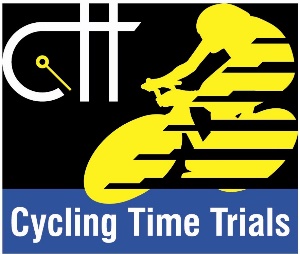 NOTICE of proposed CYCLING TIME TRIAL	(Section 31 ROAD TRAFFIC ACT 1988)Cycle Racing on Highways Regulations 1960 (S.I. 1960, No. 250)To all Chief Officers of Police concerned, formal notice is hereby given of a proposed Time Trial.Name of promoting Club: 		Cardiff Ajax CCName of promoting Club: 		Cardiff Ajax CCName of promoting Club: 		Cardiff Ajax CCName of promoting Club: 		Cardiff Ajax CCName of promoting Club: 		Cardiff Ajax CCName of promoting Club: 		Cardiff Ajax CCName of promoting Club: 		Cardiff Ajax CCName of promoting Club: 		Cardiff Ajax CCName of promoting Club: 		Cardiff Ajax CCName of promoting Club: 		Cardiff Ajax CCName of promoting Secretary:	             Graeme BoswellName of promoting Secretary:	             Graeme BoswellName of promoting Secretary:	             Graeme BoswellName of promoting Secretary:	             Graeme BoswellName of promoting Secretary:	             Graeme BoswellName of promoting Secretary:	             Graeme BoswellName of promoting Secretary:	             Graeme BoswellName of promoting Secretary:	             Graeme BoswellName of promoting Secretary:	             Graeme BoswellName of promoting Secretary:	             Graeme BoswellAddress:         16 Timbers Square, Cardiff, CF24 3SG   Address:         16 Timbers Square, Cardiff, CF24 3SG   Address:         16 Timbers Square, Cardiff, CF24 3SG   Address:         16 Timbers Square, Cardiff, CF24 3SG   Address:         16 Timbers Square, Cardiff, CF24 3SG   Address:         16 Timbers Square, Cardiff, CF24 3SG   Address:         16 Timbers Square, Cardiff, CF24 3SG   Address:         16 Timbers Square, Cardiff, CF24 3SG   Address:         16 Timbers Square, Cardiff, CF24 3SG   Address:         16 Timbers Square, Cardiff, CF24 3SG   Telephone Numbers:  (Daytime) 0770 8086900(Daytime) 0770 8086900(Evening) 029 2049 1104(Evening) 029 2049 1104(Evening) 029 2049 1104(Evening) 029 2049 1104(Evening) 029 2049 1104(Mobile) 0770 8086900
   On Day(Mobile) 0770 8086900
   On DayEmail graeme.boswell@southwales.ac.uk / graemeboswell1974@gmail.comEmail graeme.boswell@southwales.ac.uk / graemeboswell1974@gmail.comEmail graeme.boswell@southwales.ac.uk / graemeboswell1974@gmail.comEmail graeme.boswell@southwales.ac.uk / graemeboswell1974@gmail.comEmail graeme.boswell@southwales.ac.uk / graemeboswell1974@gmail.comEmail graeme.boswell@southwales.ac.uk / graemeboswell1974@gmail.comEmail graeme.boswell@southwales.ac.uk / graemeboswell1974@gmail.comEmail graeme.boswell@southwales.ac.uk / graemeboswell1974@gmail.comEmail graeme.boswell@southwales.ac.uk / graemeboswell1974@gmail.comEmail graeme.boswell@southwales.ac.uk / graemeboswell1974@gmail.comDETAILS OF EVENTDETAILS OF EVENTDETAILS OF EVENTDETAILS OF EVENTDETAILS OF EVENTDETAILS OF EVENTDETAILS OF EVENTDETAILS OF EVENTDETAILS OF EVENTDETAILS OF EVENTDate of Event:	21/03/2020Date of Event:	21/03/2020Distance of Event:	10 milesDistance of Event:	10 milesDistance of Event:	10 milesDistance of Event:	10 milesDistance of Event:	10 milesDistance of Event:	10 milesDistance of Event:	10 milesDistance of Event:	10 milesTime of  Start:	14:00Time of  Start:	14:00Estimated Time of Finish of Event:	15:30	 Estimated Time of Finish of Event:	15:30	 Estimated Time of Finish of Event:	15:30	 Estimated Time of Finish of Event:	15:30	 Estimated Time of Finish of Event:	15:30	 Estimated Time of Finish of Event:	15:30	 Estimated Time of Finish of Event:	15:30	 Estimated Time of Finish of Event:	15:30	 Precise Description of Course including position of the Start and Finish Points(Please Note:  Numbers should be given where practicable)Precise Description of Course including position of the Start and Finish Points(Please Note:  Numbers should be given where practicable)Precise Description of Course including position of the Start and Finish Points(Please Note:  Numbers should be given where practicable)Precise Description of Course including position of the Start and Finish Points(Please Note:  Numbers should be given where practicable)Precise Description of Course including position of the Start and Finish Points(Please Note:  Numbers should be given where practicable)Precise Description of Course including position of the Start and Finish Points(Please Note:  Numbers should be given where practicable)Precise Description of Course including position of the Start and Finish Points(Please Note:  Numbers should be given where practicable)Course NumberCourse NumberR10/16ASTART at light standard IF21 at southern end of layby 0.4 miles north of Abercarn on A467.Proceed southbound, taking 2nd exit at roundabout to continue on A467 to Wattsville roundabout and take 1st exit onto dual carriageway (A467). Proceed on dual carriageway to Risca roundabout (5.16 miles). Turn by circling roundabout to continue on dual carriageway northbound to Wattsville roundabout. Take 3rd exit signposted Abercarn to continue on A467 single carriageway to take 2nd exit at roundabout to continue to Abercarn. Bear left (WITH GREAT CARE) on unclassified road (2nd entrance signed to Prince of Wales Industrial Estate) and in 200 ydsFINISH at light standard IF463 on left opposite entrance to Bridge Street (cul-de-sac) on right. 10.000 miles.District RegulationThere are double white lines at the start. Any rider turning in the road at the start WILL BE DISQUALIFIED. Please continue for 200yds past start to turn at roundabout.START at light standard IF21 at southern end of layby 0.4 miles north of Abercarn on A467.Proceed southbound, taking 2nd exit at roundabout to continue on A467 to Wattsville roundabout and take 1st exit onto dual carriageway (A467). Proceed on dual carriageway to Risca roundabout (5.16 miles). Turn by circling roundabout to continue on dual carriageway northbound to Wattsville roundabout. Take 3rd exit signposted Abercarn to continue on A467 single carriageway to take 2nd exit at roundabout to continue to Abercarn. Bear left (WITH GREAT CARE) on unclassified road (2nd entrance signed to Prince of Wales Industrial Estate) and in 200 ydsFINISH at light standard IF463 on left opposite entrance to Bridge Street (cul-de-sac) on right. 10.000 miles.District RegulationThere are double white lines at the start. Any rider turning in the road at the start WILL BE DISQUALIFIED. Please continue for 200yds past start to turn at roundabout.START at light standard IF21 at southern end of layby 0.4 miles north of Abercarn on A467.Proceed southbound, taking 2nd exit at roundabout to continue on A467 to Wattsville roundabout and take 1st exit onto dual carriageway (A467). Proceed on dual carriageway to Risca roundabout (5.16 miles). Turn by circling roundabout to continue on dual carriageway northbound to Wattsville roundabout. Take 3rd exit signposted Abercarn to continue on A467 single carriageway to take 2nd exit at roundabout to continue to Abercarn. Bear left (WITH GREAT CARE) on unclassified road (2nd entrance signed to Prince of Wales Industrial Estate) and in 200 ydsFINISH at light standard IF463 on left opposite entrance to Bridge Street (cul-de-sac) on right. 10.000 miles.District RegulationThere are double white lines at the start. Any rider turning in the road at the start WILL BE DISQUALIFIED. Please continue for 200yds past start to turn at roundabout.START at light standard IF21 at southern end of layby 0.4 miles north of Abercarn on A467.Proceed southbound, taking 2nd exit at roundabout to continue on A467 to Wattsville roundabout and take 1st exit onto dual carriageway (A467). Proceed on dual carriageway to Risca roundabout (5.16 miles). Turn by circling roundabout to continue on dual carriageway northbound to Wattsville roundabout. Take 3rd exit signposted Abercarn to continue on A467 single carriageway to take 2nd exit at roundabout to continue to Abercarn. Bear left (WITH GREAT CARE) on unclassified road (2nd entrance signed to Prince of Wales Industrial Estate) and in 200 ydsFINISH at light standard IF463 on left opposite entrance to Bridge Street (cul-de-sac) on right. 10.000 miles.District RegulationThere are double white lines at the start. Any rider turning in the road at the start WILL BE DISQUALIFIED. Please continue for 200yds past start to turn at roundabout.START at light standard IF21 at southern end of layby 0.4 miles north of Abercarn on A467.Proceed southbound, taking 2nd exit at roundabout to continue on A467 to Wattsville roundabout and take 1st exit onto dual carriageway (A467). Proceed on dual carriageway to Risca roundabout (5.16 miles). Turn by circling roundabout to continue on dual carriageway northbound to Wattsville roundabout. Take 3rd exit signposted Abercarn to continue on A467 single carriageway to take 2nd exit at roundabout to continue to Abercarn. Bear left (WITH GREAT CARE) on unclassified road (2nd entrance signed to Prince of Wales Industrial Estate) and in 200 ydsFINISH at light standard IF463 on left opposite entrance to Bridge Street (cul-de-sac) on right. 10.000 miles.District RegulationThere are double white lines at the start. Any rider turning in the road at the start WILL BE DISQUALIFIED. Please continue for 200yds past start to turn at roundabout.START at light standard IF21 at southern end of layby 0.4 miles north of Abercarn on A467.Proceed southbound, taking 2nd exit at roundabout to continue on A467 to Wattsville roundabout and take 1st exit onto dual carriageway (A467). Proceed on dual carriageway to Risca roundabout (5.16 miles). Turn by circling roundabout to continue on dual carriageway northbound to Wattsville roundabout. Take 3rd exit signposted Abercarn to continue on A467 single carriageway to take 2nd exit at roundabout to continue to Abercarn. Bear left (WITH GREAT CARE) on unclassified road (2nd entrance signed to Prince of Wales Industrial Estate) and in 200 ydsFINISH at light standard IF463 on left opposite entrance to Bridge Street (cul-de-sac) on right. 10.000 miles.District RegulationThere are double white lines at the start. Any rider turning in the road at the start WILL BE DISQUALIFIED. Please continue for 200yds past start to turn at roundabout.START at light standard IF21 at southern end of layby 0.4 miles north of Abercarn on A467.Proceed southbound, taking 2nd exit at roundabout to continue on A467 to Wattsville roundabout and take 1st exit onto dual carriageway (A467). Proceed on dual carriageway to Risca roundabout (5.16 miles). Turn by circling roundabout to continue on dual carriageway northbound to Wattsville roundabout. Take 3rd exit signposted Abercarn to continue on A467 single carriageway to take 2nd exit at roundabout to continue to Abercarn. Bear left (WITH GREAT CARE) on unclassified road (2nd entrance signed to Prince of Wales Industrial Estate) and in 200 ydsFINISH at light standard IF463 on left opposite entrance to Bridge Street (cul-de-sac) on right. 10.000 miles.District RegulationThere are double white lines at the start. Any rider turning in the road at the start WILL BE DISQUALIFIED. Please continue for 200yds past start to turn at roundabout.START at light standard IF21 at southern end of layby 0.4 miles north of Abercarn on A467.Proceed southbound, taking 2nd exit at roundabout to continue on A467 to Wattsville roundabout and take 1st exit onto dual carriageway (A467). Proceed on dual carriageway to Risca roundabout (5.16 miles). Turn by circling roundabout to continue on dual carriageway northbound to Wattsville roundabout. Take 3rd exit signposted Abercarn to continue on A467 single carriageway to take 2nd exit at roundabout to continue to Abercarn. Bear left (WITH GREAT CARE) on unclassified road (2nd entrance signed to Prince of Wales Industrial Estate) and in 200 ydsFINISH at light standard IF463 on left opposite entrance to Bridge Street (cul-de-sac) on right. 10.000 miles.District RegulationThere are double white lines at the start. Any rider turning in the road at the start WILL BE DISQUALIFIED. Please continue for 200yds past start to turn at roundabout.START at light standard IF21 at southern end of layby 0.4 miles north of Abercarn on A467.Proceed southbound, taking 2nd exit at roundabout to continue on A467 to Wattsville roundabout and take 1st exit onto dual carriageway (A467). Proceed on dual carriageway to Risca roundabout (5.16 miles). Turn by circling roundabout to continue on dual carriageway northbound to Wattsville roundabout. Take 3rd exit signposted Abercarn to continue on A467 single carriageway to take 2nd exit at roundabout to continue to Abercarn. Bear left (WITH GREAT CARE) on unclassified road (2nd entrance signed to Prince of Wales Industrial Estate) and in 200 ydsFINISH at light standard IF463 on left opposite entrance to Bridge Street (cul-de-sac) on right. 10.000 miles.District RegulationThere are double white lines at the start. Any rider turning in the road at the start WILL BE DISQUALIFIED. Please continue for 200yds past start to turn at roundabout.START at light standard IF21 at southern end of layby 0.4 miles north of Abercarn on A467.Proceed southbound, taking 2nd exit at roundabout to continue on A467 to Wattsville roundabout and take 1st exit onto dual carriageway (A467). Proceed on dual carriageway to Risca roundabout (5.16 miles). Turn by circling roundabout to continue on dual carriageway northbound to Wattsville roundabout. Take 3rd exit signposted Abercarn to continue on A467 single carriageway to take 2nd exit at roundabout to continue to Abercarn. Bear left (WITH GREAT CARE) on unclassified road (2nd entrance signed to Prince of Wales Industrial Estate) and in 200 ydsFINISH at light standard IF463 on left opposite entrance to Bridge Street (cul-de-sac) on right. 10.000 miles.District RegulationThere are double white lines at the start. Any rider turning in the road at the start WILL BE DISQUALIFIED. Please continue for 200yds past start to turn at roundabout.Est. Number of Competitors:      60Est. Number of Competitors:      60Est. Number of Competitors:      60Est. Number of Competitors:      60Max. Number of Competitors Allowed:      120Max. Number of Competitors Allowed:      120Max. Number of Competitors Allowed:      120Max. Number of Competitors Allowed:      120Max. Number of Competitors Allowed:      120Max. Number of Competitors Allowed:      120The Names of Officials or Officials of the Promoting Club will be stationed at:-The Names of Officials or Officials of the Promoting Club will be stationed at:-The Names of Officials or Officials of the Promoting Club will be stationed at:-The Names of Officials or Officials of the Promoting Club will be stationed at:-The Names of Officials or Officials of the Promoting Club will be stationed at:-The Names of Officials or Officials of the Promoting Club will be stationed at:-The Names of Officials or Officials of the Promoting Club will be stationed at:-The Names of Officials or Officials of the Promoting Club will be stationed at:-The Names of Officials or Officials of the Promoting Club will be stationed at:-The Names of Officials or Officials of the Promoting Club will be stationed at:-(a) The Start           Reg Pharoah(a) The Start           Reg Pharoah(a) The Start           Reg Pharoah(a) The Start           Reg Pharoah(a) The Start           Reg Pharoah(b) The Finish:      Graeme Boswell(b) The Finish:      Graeme Boswell(b) The Finish:      Graeme Boswell(b) The Finish:      Graeme Boswell(b) The Finish:      Graeme BoswellMarshals will be placed along the Course at: Wattsvile roundabout, Risca roundabout, left turn from A467 into Prince of Wales Industrial Estate road.Marshals will be placed along the Course at: Wattsvile roundabout, Risca roundabout, left turn from A467 into Prince of Wales Industrial Estate road.Marshals will be placed along the Course at: Wattsvile roundabout, Risca roundabout, left turn from A467 into Prince of Wales Industrial Estate road.Marshals will be placed along the Course at: Wattsvile roundabout, Risca roundabout, left turn from A467 into Prince of Wales Industrial Estate road.Marshals will be placed along the Course at: Wattsvile roundabout, Risca roundabout, left turn from A467 into Prince of Wales Industrial Estate road.Marshals will be placed along the Course at: Wattsvile roundabout, Risca roundabout, left turn from A467 into Prince of Wales Industrial Estate road.Marshals will be placed along the Course at: Wattsvile roundabout, Risca roundabout, left turn from A467 into Prince of Wales Industrial Estate road.Marshals will be placed along the Course at: Wattsvile roundabout, Risca roundabout, left turn from A467 into Prince of Wales Industrial Estate road.Marshals will be placed along the Course at: Wattsvile roundabout, Risca roundabout, left turn from A467 into Prince of Wales Industrial Estate road.Marshals will be placed along the Course at: Wattsvile roundabout, Risca roundabout, left turn from A467 into Prince of Wales Industrial Estate road.I hereby certify that my club is a member of Cycling Time Trials and that the above mentioned Time Trial will be promoted for and on behalf of Cycling Time Trials under their Rules and Regulations.I hereby certify that my club is a member of Cycling Time Trials and that the above mentioned Time Trial will be promoted for and on behalf of Cycling Time Trials under their Rules and Regulations.I hereby certify that my club is a member of Cycling Time Trials and that the above mentioned Time Trial will be promoted for and on behalf of Cycling Time Trials under their Rules and Regulations.I hereby certify that my club is a member of Cycling Time Trials and that the above mentioned Time Trial will be promoted for and on behalf of Cycling Time Trials under their Rules and Regulations.I hereby certify that my club is a member of Cycling Time Trials and that the above mentioned Time Trial will be promoted for and on behalf of Cycling Time Trials under their Rules and Regulations.I hereby certify that my club is a member of Cycling Time Trials and that the above mentioned Time Trial will be promoted for and on behalf of Cycling Time Trials under their Rules and Regulations.I hereby certify that my club is a member of Cycling Time Trials and that the above mentioned Time Trial will be promoted for and on behalf of Cycling Time Trials under their Rules and Regulations.I hereby certify that my club is a member of Cycling Time Trials and that the above mentioned Time Trial will be promoted for and on behalf of Cycling Time Trials under their Rules and Regulations.I hereby certify that my club is a member of Cycling Time Trials and that the above mentioned Time Trial will be promoted for and on behalf of Cycling Time Trials under their Rules and Regulations.I hereby certify that my club is a member of Cycling Time Trials and that the above mentioned Time Trial will be promoted for and on behalf of Cycling Time Trials under their Rules and Regulations.Signature of Promoting Secretary: Graeme BoswellSignature of Promoting Secretary: Graeme BoswellSignature of Promoting Secretary: Graeme BoswellSignature of Promoting Secretary: Graeme BoswellSignature of Promoting Secretary: Graeme BoswellSignature of Promoting Secretary: Graeme BoswellDate: 26/01/2020Date: 26/01/2020Date: 26/01/2020Date: 26/01/2020NOTE TO PROMOTING SECRETARY:After completion by the Promoter this form must be lodged with each appropriate Chief Officer of Police within whose area any portion of the route traverses, not less than 28 days before the date of the event. However Cycling Time Trials Regulations provide that a copy of the form should be sent to the Secretary of each District Council in whose area the event passes to arrive not less than 42 days before the date of the event. It is recommended that the Notice should be sent to the Chief Officer of Police at this time rather than immediately prior to the expiry of the statutory 28 days.NOTE TO PROMOTING SECRETARY:After completion by the Promoter this form must be lodged with each appropriate Chief Officer of Police within whose area any portion of the route traverses, not less than 28 days before the date of the event. However Cycling Time Trials Regulations provide that a copy of the form should be sent to the Secretary of each District Council in whose area the event passes to arrive not less than 42 days before the date of the event. It is recommended that the Notice should be sent to the Chief Officer of Police at this time rather than immediately prior to the expiry of the statutory 28 days.NOTE TO PROMOTING SECRETARY:After completion by the Promoter this form must be lodged with each appropriate Chief Officer of Police within whose area any portion of the route traverses, not less than 28 days before the date of the event. However Cycling Time Trials Regulations provide that a copy of the form should be sent to the Secretary of each District Council in whose area the event passes to arrive not less than 42 days before the date of the event. It is recommended that the Notice should be sent to the Chief Officer of Police at this time rather than immediately prior to the expiry of the statutory 28 days.NOTE TO PROMOTING SECRETARY:After completion by the Promoter this form must be lodged with each appropriate Chief Officer of Police within whose area any portion of the route traverses, not less than 28 days before the date of the event. However Cycling Time Trials Regulations provide that a copy of the form should be sent to the Secretary of each District Council in whose area the event passes to arrive not less than 42 days before the date of the event. It is recommended that the Notice should be sent to the Chief Officer of Police at this time rather than immediately prior to the expiry of the statutory 28 days.NOTE TO PROMOTING SECRETARY:After completion by the Promoter this form must be lodged with each appropriate Chief Officer of Police within whose area any portion of the route traverses, not less than 28 days before the date of the event. However Cycling Time Trials Regulations provide that a copy of the form should be sent to the Secretary of each District Council in whose area the event passes to arrive not less than 42 days before the date of the event. It is recommended that the Notice should be sent to the Chief Officer of Police at this time rather than immediately prior to the expiry of the statutory 28 days.NOTE TO PROMOTING SECRETARY:After completion by the Promoter this form must be lodged with each appropriate Chief Officer of Police within whose area any portion of the route traverses, not less than 28 days before the date of the event. However Cycling Time Trials Regulations provide that a copy of the form should be sent to the Secretary of each District Council in whose area the event passes to arrive not less than 42 days before the date of the event. It is recommended that the Notice should be sent to the Chief Officer of Police at this time rather than immediately prior to the expiry of the statutory 28 days.NOTE TO PROMOTING SECRETARY:After completion by the Promoter this form must be lodged with each appropriate Chief Officer of Police within whose area any portion of the route traverses, not less than 28 days before the date of the event. However Cycling Time Trials Regulations provide that a copy of the form should be sent to the Secretary of each District Council in whose area the event passes to arrive not less than 42 days before the date of the event. It is recommended that the Notice should be sent to the Chief Officer of Police at this time rather than immediately prior to the expiry of the statutory 28 days.NOTE TO PROMOTING SECRETARY:After completion by the Promoter this form must be lodged with each appropriate Chief Officer of Police within whose area any portion of the route traverses, not less than 28 days before the date of the event. However Cycling Time Trials Regulations provide that a copy of the form should be sent to the Secretary of each District Council in whose area the event passes to arrive not less than 42 days before the date of the event. It is recommended that the Notice should be sent to the Chief Officer of Police at this time rather than immediately prior to the expiry of the statutory 28 days.NOTE TO PROMOTING SECRETARY:After completion by the Promoter this form must be lodged with each appropriate Chief Officer of Police within whose area any portion of the route traverses, not less than 28 days before the date of the event. However Cycling Time Trials Regulations provide that a copy of the form should be sent to the Secretary of each District Council in whose area the event passes to arrive not less than 42 days before the date of the event. It is recommended that the Notice should be sent to the Chief Officer of Police at this time rather than immediately prior to the expiry of the statutory 28 days.NOTE TO PROMOTING SECRETARY:After completion by the Promoter this form must be lodged with each appropriate Chief Officer of Police within whose area any portion of the route traverses, not less than 28 days before the date of the event. However Cycling Time Trials Regulations provide that a copy of the form should be sent to the Secretary of each District Council in whose area the event passes to arrive not less than 42 days before the date of the event. It is recommended that the Notice should be sent to the Chief Officer of Police at this time rather than immediately prior to the expiry of the statutory 28 days.